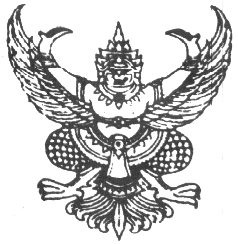 ประกาศองค์การบริหารส่วนตำบลบึงน้ำรักษ์เรื่อง	ประกาศยื่นแบบชำระภาษีและค่าธรรมเนียมต่าง ๆ  ประจำปี  2562................................................................................ด้วย  ในขณะนี้ใกล้เวลาการยื่นแบบชำระภาษีและค่าธรรมเนียมต่าง ๆ ประจำปี 2562  องค์การบริหารส่วนตำบลบึงน้ำรักษ์  จึงขอประกาศให้ผู้มีหน้าที่ชำระภาษีและค่าธรรมเนียมต่าง ๆ  ทราบ  ดังนี้ภาษีบำรุงท้องที่    (ที่ดิน)    ตามพระราชบัญญัติภาษีบำรุงท้องที่   พ.ศ.  2508   ให้ยื่นแบบและชำระภาษีได้ตั่งแต่วันที่  2 มกราคม  2562 - 30 เมษายน 2562  ให้ท่านนำโฉนดที่ดินหรือ      (สำเนาโฉนดที่ดิน)  ทะเบียนบ้าน, บัตรประชาชน, ใบเสร็จของปีที่ผ่านมา  หรืออย่างใดอย่างหนึ่ง    ไปติดต่อได้ที่  กองคลัง  องค์การบริหารส่วนตำบลบึงน้ำรักษ์  หมู่ที่ 11  ตำบลบึงน้ำรักษ์  อำเภอบางน้ำเปรี้ยว  จังหวัดฉะเชิงเทราภาษีโรงเรือนและที่ดิน  ตามพระราชบัญญัติภาษีโรงเรือนและที่ดิน  พ.ศ. 2475  ให้ยื่นแบบขอชำระภาษีโรงเรือนและที่ดิน ตามแบบ (ภ.ร.ด. 2) ได้ตั่งแต่วันที่ 3 มกราคม 2562 ถึง 28 กุมภาพันธ์  2562  และชำระภาษีได้  ภายใน   30  วัน  นับแต่วันที่ได้รับแจ้งการประเมินภาษีโรงเรือนและที่ดิน       ตามแบบ  (ภ.ร.ด.8)ภาษีป้าย  ตามพระราชบัญญัติภาษีป้าย  พ.ศ. 2510  ให้ยื่นแบบขอชำระภาษีป้าย  ตามแบบ(ภป.1)  ได้ตั้งแต่วันที่  3 มกราคม 2562  ถึงวันที่ 30 มีนาคม  2562 และสามารถขอชำระภาษีได้ใน  วันที่ยื่นแบบหรือชำระภายใน  15  วัน  นับแต่วันที่ได้รับแจ้งการประเมินภาษีป้าย  ตามแบบ  (ภป.3) 	4. ค่าธรรมเนียมต่าง  ๆ   เช่นค่าธรรมเนียมให้ใช้สถานที่ประกอบกิจการที่เป็นอันตรายต่อสุขภาพ  ตามข้อบัญญัติองค์การบริหารส่วนตำบลบึงน้ำรักษ์      ให้ยื่นคำขออนุญาตสำหรับผู้ประกอบการที่ยังไม่ได้ขออนุญาตหรือขอต่อใบอนุญาต  ภายใน  30  วัน  ก่อนใบอนุญาตหมดอายุ		ทั้งนี้การยื่นแบบคำร้องชำระภาษีและค่าธรรมเนียมต่าง ๆ  นั้น  สามารถดำเนินการได้  ณ  ที่ทำการ องค์การบริหารส่วนตำบลบึงน้ำรักษ์  ตั้งแต่  วันจันทร์–วันศุกร์ ในวันเวลาราชการหากมีข้อสงสัยประการใด  กรุณา  ติดต่อหรือสอบถามรายละเอียดได้ที่ กองคลัง องค์การบริหารส่วนตำบลบึงน้ำรักษ์    โทร.0-3809-0740 ต่อ 104		จึงประกาศให้ทราบโดยทั่วกัน				ประกาศ  ณ  วันที่   25   เดือน  ธันวาคม   2561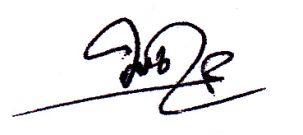 					                  (นายมนชัย  โซ๊ะเฮง)					     นายกองค์การบริหารส่วนตำบลบึงน้ำรักษ์